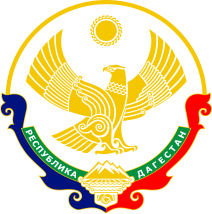 Муниципальное казенное общеобразовательное учреждение«Фиргильская средняя общеобразовательная школа» (МКОУ «Фиргильская СОШ»)ИНН/КПП 0530007717/ 053001001, 368663,  РД, Табасаранский район, с. Фиргиль,  firgil53@mail.ru тел. 89627740275«25 » января_ 2020 г.                                                            № __24ПРИКАЗ«Об образовании межведомственной комиссии по обследованию и категорированию объекта образованияМКОУ «Фиргильская средняя общеобразовательная школа»В целях реализации Постановления Правительства Российской Федерации № 1006 от 02.08.2019 «Об утверждении требований к антитеррористической защищенности объектов (территорий) Министерства просвещения Российской Федерации и объектов (территорий), относящихся к сфере деятельности Министерства просвещения Российской Федерации, и формы паспорта безопасности этих объектов (территорий)», для организации и проведения работ по антитеррористической защищенности объекта образования МКОУ «Фиргильская средняя общеобразовательная  школа»:1.Создать межведомственную комиссию по обследованию и категорированию объекта образования МКОУ «Фиргильская средняя общеобразовательная  школа» (далее - Комиссия).2. Утвердить состав комиссии, согласно приложению №1.3. Утвердить форму акта обследования и категорирования объекта образования МКОУ «Фиргильская средняя общеобразовательная  школа», согласно приложению № 2.4. Комиссии в срок до 05 февраля 2020 года провести обследование и категорирование объекта образования МКОУ «Фиргильская средняя общеобразовательная  школа» с оформлением результатов работы актом обследования.5. В срок до 5 февраля 2020 года составить паспорт безопасности объекта образования МКОУ «Фиргильская средняя общеобразовательная  школа»по форме, утвержденной Постановлением Правительства Российской Федерации № 1006 от 02.08.2019 «Об утверждении требований к антитеррористической защищенности объектов (территорий) Министерства просвещения Российской Федерации и объектов (территорий), относящихся к сфере деятельности Министерства просвещения Российской Федерации, и формы паспорта безопасности этих объектов (территорий)».6.Контроль за исполнением настоящего приказа оставляю за собой.Директор                                                                            Э.К.Рамазанов Приложение №3к Паспорту безопасностиАКТобследования и категорирования объекта образования в  Табасаранском   районе.На основании распоряжении  от «27» января 2020 года № 08-Р «О создании межведомственной комиссии для обследования и категорирования объекта образования  МКОУ «Фиргильская  СОШ»	Комиссия в составе:Рамазанов  Э.К. - председатель Комиссии, директор;Галимов  А.А-Руководитель  аппарата  антитеррористической  комиссии МР «Табасаранский  район»	Бурмасов В.Н.– представитель Отдела УФСБ России по РД в г. Дербенте;Рамазанов Р.А. – представитель ОНД и ПР №5 ГУ МЧС России по РД в г. Дербенте;Габибов М.Ш. – представитель МОВО по г.Дербенту - филиала ФГКУ «УВО ВНГ России по РД» « ___  » _________2020г.                                  с. Фиргиль.                                            МКОУ « Фиргильская  СОШ»,ул.Центральная 20,руководитель  Рамазанов  Эфенди  Курбанович, тел.8-962-774-02-75_________________ _______________________Государственная  собственность________________________(наименование, адрес месторасположения, форма собственности, данные руководителя объекта)Краткое описание объекта: общая площадь здания (всех этажей) - 500 кв.м. В непосредственной близости от территории ОУ расположены: -жилые дома сельчан;- с запада земельные участки сельчан»;- с севера сельский клуб, мечеть;Вход  на территорию ОУ осуществляется через центральный вход по ул. Центральная, въезд через  нижние ворота по ул. Центральная. Район ОУ расположен в центральной  части с.ФиргильПри оценке степени угрозы совершения на объекте террористических актов и возможных последствий их совершения установлено:1. Исходя из единовременной пропускной способности объекта образования, в результате совершения террористического акта на которых прогнозируемое количество пострадавших составит ____более  70___человек;2. Объект, относящийся  к сфере деятельности Министерства образования и науки РФ, расположен на территории городского МР «Табасаранский район», в котором в течение 12 месяцев террористических актов не зарегистрировано.В ходе обследования установлено (выявлено), следующее:1. Паспорт безопасности объекта - _имеется____________________________________2. Система видеонаблюдения, архивирование и хранение данных (кол, шт.)__не_имеются 3. Система оповещения и управления эвакуацией__имеется______________________4. Система освещения_имеется_______________________________________________5. Наличие кнопок тревожной сигнализации __не__имеется_________________________6.Наличие охранной сигнализации __нет_______________________________________7. Наличие средств связи -  мобильная_______________________________8. Обеспечение пропускного и внутриобъектового режимов и осуществление контроля за их функционированием_- сторожи- 2 (круглосуточно)__   (18.00.- 08.00.)________________________9. Система АПС  не_имеется_________________________________________________10.Наличие противопожарного водоснабжения водоема)_не имеется______________11. Наличие периметрального ограждения __имеется____________________________12. Наличие запасных (аварийных) выходов (кол.)_не_имеются____________________13. Схема эвакуации при возникновении ЧС__имеется___________________________14. Первичные средства пожаротушения (кол.шт.)____5  шт._____________________15.Наличие план-схемы оповещения_______имеется____________________________16. Наличие плана эвакуации работников, обучающихся лиц, в случае получения информации об угрозе совершения или о совершении террористического акта-имеется17. Наличие плана взаимодействия с подразделениями МВД по РД, УФСБ РФ по РД, УВНГ МОВО по г. Дербент по вопросам противодействия терроризму и экстремизму __________________________________________имеется_________________________18. Наличие приказа об ответственных должностных лиц за проведение мероприятий по АТЗ объектов и организацию взаимодействия с территориальными органами ФСБ, МВД, ФС ВНГ(число,месяц,год) __Приказ_№ 24 от_25.01.2020___________________19. Проведение учений и тренировок по реализации планов обеспечения АТЗ объектов _____________________________________имеется______________________________20. Наличие на объекте наглядных пособий (памятки) ____имеется________________Заключение комиссии:1. Присвоить категорию объекта образования _______4_категория_______________.2. Руководителю объекта разработать паспорт безопасности по форме, утвержденной Постановлением Правительства Российской Федерации № 1006 от 02.08.2019 «Об утверждении требований к антитеррористической защищенности объектов (территорий) Министерства просвещения Российской Федерации и объектов (территорий), относящихся к сфере деятельности Министерства просвещения Российской Федерации, и формы паспорта безопасности этих объектов (территорий)». 3. Экземпляры утвержденных паспортов представить в организации в соответствии с п. 6 Постановления Правительства РФ от 02.08.2019 г. №1006.4. Согласно п. 25 п.п. «в» настоящего Постаноления установить кнопку экстренного вызова полиции с выводом на ПЦО МОВО по г. Дербенту – филиала ФГКУ «УВО ВНГ России по Республике Дагестан».Рекомендации (предложения) членов комиссии:Увеличить количество камер видеонаблюдения для просмотра всей территории объекта, оборудовать потенциально опасные участки и критические элементы объекта (территории) системой охранного телевидения, обеспечивающей при необходимости передачу визуальной информации о состоянии периметра потенциально опасных участков и критических элементов объекта (территории) и их территории, оснастить въезды на объект (территорию) воротами, обеспечивающими жесткую фиксацию их створок в закрытом положении, а также при необходимости средствами снижения скорости и (или) противотаранными устройствами, обеспечить учреждение кнопкой  охранной сигнализациейЧлены комиссии Ф.И.О. подпись:Рамазанов Э.К	_________________Галимов А.А.	_________________Бурмасов В.Н.						__________________Рамазанов Р.А.						__________________Габибов М.Ш.						__________________Утвержден Распоряжением ГлавыМуниципального района «Табасаранский район»От «27» января 2020 года. №08 - РСОСТАВмежведомственной комиссии по обследованию и категорированию объекта (территорий) в сфере образования в муниципальном районе«Табасаранский район»Глава муниципального района «Табасаранский                     Курбанов М.С. район» председатель комиссии)Руководитель аппарата антитеррористической                           Галимов А.А.Комиссии МР «Табасаранский район»(заместитель председателя комиссии)     Начальник отдела в г.Дербент УФСБ России                     Нажуев М.Д.      по РД   (по согласованию)Начальник МО ВО по г.Дербент – филиала ФГКУ          Гаджиахмедов И.А.«УВО ВНГ России по РД» (по согласованию)Начальник межрайонного отдела надзорной                           Рамазанов Р.А.деятельности ГУ МЧС России по РД  подполковник внутренней службы (по согласованию)Начальник МКУ «Управления образования»                        Гасанов А.А.Муниципального района «Табасаранского района»УтвержденПостановлением ПравительстваРоссийской Федерацииот 2 августа 2019 г. N 1006  Срок действия паспорта                                                                    ______________________до "__" __________ 20__ г.                                                                       (пометка или гриф)                                                                                                    Экз. N ________                                                                                 УТВЕРЖДАЮ                                                               Директор МКОУ «Фиргильская                                                                 общеобразовательная  школа»                                                                                                                                                                                                                                                                                                                                       ____________Э.К.Рамазанов                                                                          «___»________________20 ___  г.                                                                                                                    ПАСПОРТ БЕЗОПАСНОСТИМКОУ «Фиргильская средняя общеобразовательная  школа» (наименование объекта (территории)С.Фиргиль(наименование населенного пункта)20_20_ годI. Общие сведения об объекте (территории)Администрация  МР «Табасаранский район» РД, 368650 РД, Табасаранский район с, Хучни, ул, Османа 32, тел: (872490) 23-040, (8729) 23 – 435, tabasaranmo@mail.com(наименование, адрес, телефон, факс, адрес электронной почты органа(организации), являющегося правообладателем объекта (территории)368663 Республика Дагестан Табасранский район с.Фиргиль ул, Центральная 20, 8(962) 774 02 75,  firgil53@mail.ru(адрес объекта (территории), телефон, факс, адрес электронной почты)__________________________________образовательная______________________________________(основной вид деятельности органа (организации)________________________________________4 (четвертая)__________________________________ (категория опасности объекта (территории)3906кв м____ Периметр всей территории составляет  1000 м, (общая площадь объекта (кв. метров), протяженность периметра (метров)______05- АА № 886049, 08.08.2014г.   05 - АА № 886049, 08.08.2014г ______(номер свидетельства о государственной регистрации права на пользованиеземельным участком и свидетельства о праве пользования объектомнедвижимости, дата их выдачи)Руководитель – Рамазанов Эфенди Курбанович, 8(962) 774 02 75__Эл.почта: firgil53@mail.ru (ф.и.о. должностного лица, осуществляющего непосредственное руководстводеятельностью работников на объекте (территории), служебный и мобильныйтелефоны, адрес электронной почты)Курбанов Магомед Сиражутдинович (872490) 23-040 tabasaranmo@mail.com(ф.и.о. руководителя органа (организации), являющегося правообладателемобъекта (территории), служебный и мобильный телефоны, адрес электроннойпочты)II. Сведения о работниках, обучающихся и иных лицах,находящихся на объекте (территории)1. Режим работы объекта (территории)                        _с 8.00 до 14.00___________(в том числе продолжительность, начало и окончание рабочего дня)__________________________________________________________________________.2. Общее количество работников ______29     человек.3. Среднее количество находящихся на объекте (территории) в течение дняработников,   обучающихся  и  иных  лиц,  в  том  числе  арендаторов,  лиц,осуществляющих безвозмездное пользование имуществом, находящимся на объекте(территории),     сотрудников    охранных    организаций    (единовременно)_______100    человек.4.  Среднее  количество находящихся на объекте (территории) в нерабочеевремя,  ночью,  в выходные и праздничные дни работников, обучающихся и иныхлиц, в том числе арендаторов, лиц, осуществляющих безвозмездное пользованиеимуществом,  находящимся  на  объекте  (территории),  сотрудников  охранныхорганизаций _____1   человек.5.  Сведения  об арендаторах, иных лицах (организациях), осуществляющихбезвозмездное пользование имуществом, находящимся  на объекте  (территории)___________________________________не имеются__________________________________________________________________________________________________________________.(полное и сокращенное наименование организации, основной вид деятельности,общее количество работников, расположение рабочих мест на объекте(территории), занимаемая площадь (кв. метров), режим работы, ф.и.о.руководителя-арендатора, номера (служебного и мобильного) телефоновруководителя организации, срок действия аренды и (или) иные условиянахождения (размещения) на объекте (территории)III. Сведения о критических элементах объекта (территории)1. Перечень критических элементов объекта (территории) (при наличии)2.  Возможные  места  и  способы  проникновения  террористов  на объект(территорию) __внешнее ограждение__________________________________________.3.  Наиболее  вероятные  средства  поражения,  которые  могут применитьтеррористы при совершении террористического акта взврывчатые устройства.IV. Прогноз последствий в результате совершения на объекте(территории) террористического акта1.    Предполагаемые     модели         действий            нарушителейУгроза взрыва(поджога) или взрыв(поджог) объекта. Захват заложников лиц , находящихся на объекте. Вывод из строя или несанкционированное вмешательство в работу систем электроснабжения, водоснабжения и других коммуникаций.                          .(краткое описание основных угроз совершения террористического акта наобъекте (территории) (возможность размещения на объекте (территории)взрывных устройств, захват заложников из числа работников, обучающихся ииных лиц, находящихся на объекте (территории), наличие рисков химического,биологического и радиационного заражения (загрязнения)2.  Вероятные  последствия совершения террористического акта на объекте(территории) ___3906  кв.м .-площадь возможной зоны разрушения. Захват заложников, психологическое воздействие на людей, нарушение деятельности          учреждения, уничтожение имущества в результате__пожара______________________________________________________________________________________(площадь возможной зоны разрушения (заражения) в случае совершениятеррористического акта (кв. метров), иные ситуации в результате совершениятеррористического акта)V. Оценка социально-экономических последствий совершениятеррористического акта на объекте (территории)VI. Силы и средства, привлекаемые для обеспеченияантитеррористической защищенности объекта (территории)1. Силы, привлекаемые для обеспечения антитеррористической защищенностиобъекта (территории)  ОМВД России по Табасаранскому району, 8 (8722) 98 44 – 04, _8 (87249) 24 131, ЕДДС 8 (928)  056 73 – 49, ГО ЧС 8 (7249) 2- 21 -19______________________________________Средства,   привлекаемые   для   обеспечения  антитеррористическойзащищенности объекта мобильная связь.VII. Меры по инженерно-технической, физической защите и пожарнойбезопасности объекта1. Меры по инженерно-технической защите объекта (территории):а) объектовые системы оповещения нет(наличие, марка, характеристика)б) наличие   резервных   источников   электроснабжения,   систем  связи_______________нет                                       ;(количество, характеристика)в)   наличие   технических   систем   обнаружения  несанкционированногопроникновения на объект (территорию) _______отсутствуют________________________;(марка, количество)г) наличие стационарных и ручных металлоискателей___________________________отсутствуют_________________________________;(марка, количество)д) наличие систем наружного освещения объекта (территории)ночное освещениее) наличие системы видеонаблюдения                                                       не имеется, _______________________________.2. Меры по физической защите объекта (территории)а)  количество  контрольно-пропускных  пунктов  (для  прохода  людей  ипроезда транспортных средств) ________нет____________________________________;б)   количество  эвакуационных  выходов  (для  выхода  людей  и  выездатранспортных средств) нетв) наличие   на   объекте  (территории)  электронной  системы  пропуска___________________________отсутствует_____________________________;(тип установленного оборудования)г) физическая охрана объекта (территории) _ сторож- 2___________________________________________________________________.(организация, осуществляющая охранные мероприятия, количество пострадавших(человек)3.   Наличие   систем   противопожарной   защиты  и  первичных  средствпожаротушения объекта (территории):а) наличие автоматической пожарной сигнализации                  не имеется__________________________________________________________________________________;(характеристика)б) наличие системы внутреннего противопожарного водопровода_не имеется (характеристика)в) наличие автоматической системы пожаротушения__________________________________отсутствует________________________________;(тип, марка)г)  наличие  системы  оповещения  и  управления  эвакуацией  при пожаренет(тип, марка)д) наличие первичных средств пожаротушения (огнетушителей)_Огнетушители_________________КОН 00.16.133.4,2 ПС.___________ .(характеристика)VIII. Выводы и рекомендацииУвеличить количество камер видеонаблюдения для просмотра всей территории объекта, оборудовать потенциально опасные участки и критические элементы объекта (территории) системой охранного телевидения, обеспечивающей при необходимости передачу визуальной информации о состоянии периметра потенциально опасных участков и критических элементов объекта (территории) и их территории, оснастить въезды на объект (территорию) воротами, обеспечивающими жесткую фиксацию их створок в закрытом положении, а также при необходимости средствами снижения скорости и (или) противотаранными устройствами, обеспечить учреждение кнопкой охранной сигнализации.IX. Дополнительные сведения с учетом особенностейобъекта (территории) (при наличии)нет______________________________________________________________________________________________________________________________________________________(наличие локальных зон безопасности)__________________________________________________________________________.(другие сведения)    Приложение 1           План схема охраны МКОУ «Фиргильская СОШ»с указанием  контрольно-пропускных пунктов, постов охраны, инженерно-технических средств охраныПришкольный участок                            Пищ.блок                          Маст.         Коте.	         Спортивная                                                                                        площадкаДорога                                                                                                     ДорогаУсловные обозначения:	- - потенциально опасный участок: газовая котельная, пищеблок, школа;                                                      --- ограждение участка         С северной стороны:   Клуб                                                                                                         Приложение № 2Пришкольный участок    	         Пищ.блок                       Маст.         Коте             .                                       Дет, сад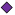                                       ШКОЛА                                    	         Спортивная                                                                                      площадкаДорога                                                                                                     ДорогаУсловные обозначения:          - - потенциально опасный участок: газовая котельная, пищеблок, школа;            --- ограждение участка--- сторож               -----мечеть Приложение: 1. Поэтажный   план    (схема)   объекта   (территории)   с обозначениемкритических элементов объекта.2. План (схема) охраны  объекта  (территории)  с  указанием контрольно-пропускных     пунктов, постов    охраны, инженерно-технических средств охраны.3. Акт обследования и категорирования объекта (территории).Руководитель объекта (территории)_________________                           Рамазанов Э.К.      (подпись)                                     (инициалы, фамилия)Паспорт безопасности актуализирован "__" ____________ 20__ г.Причина актуализации: _Постановление Правительства РФ № 1006 от 02.08.2019Руководитель объекта (территории)_________________                           Рамазанов Э.К.      (подпись)                                     (инициалы, фамилия)СОГЛАСОВАНОНачальник Отдела в г.Дербент УФСБ        (руководитель территориального органа безопасности)  России по Республике ДагестанСОГЛАСОВАНОНачальник Отдела в г.Дербент УФСБ        (руководитель территориального органа безопасности)  России по Республике Дагестан         СОГЛАСОВАНО         Начальник МОВО по г.Дербенту- филиала                     (руководитель территориального органа Росгвардии или ФГКУ «УВО ВНГ России по РД»                        подразделения вневедомственной охраны войск                     национальной гвардии Российской Федерации)         СОГЛАСОВАНО         Начальник МОВО по г.Дербенту- филиала                     (руководитель территориального органа Росгвардии или ФГКУ «УВО ВНГ России по РД»                        подразделения вневедомственной охраны войск                     национальной гвардии Российской Федерации)___________(подпись)__М.Д. Нажуев(инициалы, фамилия)             _________              (подпись)           _И.А. Гаджиахмедов                  (инициалы, фамилия)      "__" _____________ 20__ г.      "__" _____________ 20__ г.                           "__" _____________ 20__ г.                           "__" _____________ 20__ г.  СОГЛАСОВАНО  Начальник ОНД и ПР №7 МЧС России               (руководитель территориального органа МЧС России)  по РД в г.Дербент    _________                        __Р.А. Рамазанов           (подпись)                                 (инициалы, фамилия)     "__" _____________ 20__ г.N п/пНаименование критического элементаКоличество работников, обучающихся и иных лиц, находящихся на критическом элементе (человек)Общая площадь (кв. метров)Характер террористической угрозыВозможные последствия1Электрическая подстанция                          10 16взрывПожар2котельная10 -1115взрывПожар N п/пВозможные людские потери (человек)Возможные нарушения инфраструктурыВозможный экономический ущерб (рублей)70разрушение зданий, вывод из строя различных коммуникацийДо 5 млн